Jermyn BoroughCouncil Meeting 12/21/2023The Jermyn Borough Council held a council meeting on Thursday, December 21,2023 at 7:00 pm in the Council Chambers of the Jermyn Borough Building, 440 Jefferson Ave. Jermyn, PA  18433.The meeting was called to order by President Frank Kulick with the Pledge of Allegiance. On roll call, the following members were present: Frank Kulick, Trish Dabney, Jeff Morcom, Carl Tomaine, Kevin Napoli, Chris Cook. Mayor Fuga and Attorney representative Brendan Fitzgerald was also present. Robert Hunt, Bob Chase, KBA, NEIC, Jim Perry, Nicole Stephens, Stanley Hallowich, were absent. Minutes:  A motion was made by K. Napoli to accept the minutes of 11/16/23 as presented.  Seconded J. Morcom.  All in favor, motion carried.Treasurer’s Report/Bills Payable:  S. Lee read the treasurer’s report:Current AssetsChecking/SavingsAmerican Rescue Plan Fund 		135,737.20Capital Reserve - DPW 			729.48Capital Reserve - Police 			5,369.82Crime Watch Fund 			222.69General Fund - Community 		87,186.80General Fund - FNB 			6,793.81Holiday Lights Fund 			1,459.09Investment - General Fund 		1,059.54Investment - Liquid Fuels 		23,329.00Investment - Paving Fund 		1,070.57Investment - Recycling 			117.02Investment - Refuse 			166.86Liquid Fuels - FNB 			13,646.60Petty Cash 				223.00Recreations Fund 			27,902.27Recycling - Community 			3,364.59Refuse Checking - FNB 			61,274.01Total Checking/Savings 			369,652.35Current LiabilitiesAccounts Payable200000 · Accounts Payable 	12,229.76	Long Term Debt      	160,467.75A motion was made to accept treasurer’s report and pay bills by T. Dabney. Seconded by J. Morcom. All members in favor. Motion carried.Ratify Bill Paid on 12/6/23: Motion was made to accept bills paid on 12/6/23 by j. Morcom. Seconded by C. Tomaine. All in favor, motion carried.Secretary Report:  S. Lee advise that the Rental permit application letters have been sent out accordingly.Correspondence:  None Public Comment: Judy Graham wanted to advise the Artisian will be holding a paint and sip in January along with a cash prize bingo to be held in February. Professional Reports:  Police: AbsentFire: AbsentEMA: AbsentSolicitor: B. Fitzgerald advise that they have gotten back some of the appraisals for the rushbrook creek project, so we can move on to the hearings.Code Enforcement: AbsentGrants: NoneZoning: AbsentEngineer: AbsentTax Collector: Absent Mayor: T. Fuga had requested a follow up with getting ahold of Griffon Pond about be able to utilize their facility, so that we have a backup in the cases where the owners do not arrive in a timely manner or issues where the weather is not safe to have an animal out in our kennel. Another issue he addressed was that some of the neighboring towns have had some issues with porch pirates stealing packages off porches, so please inform your neighbors and keep an eye out for suspicious people. Committee Reports: Planning Commission: NonePublic Safety: K. Napoli wanted to thank both fire companies for working together with him over the past eight years along with the police department. Mayor Fuga and F. Kulick presented Kevin Napoli with a certificate of appreciation from the borough. Thank him for his eight years of service to the borough, and his dedication. Finance: NoneShade Tree: NoneGrants: NoneMS4: NoneDPW: None Recreations: None2024 BUDGET ADOPTION: A motion was made by C. Tomaine to accept/adopt the 2024 Budget as presented. Seconded by T. Dabney. All members in favor. Motion carried.*7:14 pm- Bob Chase arrived2024 TAX RATE RESOLUTION: A motion to pass resolution # 16-2023- a resolution of the borough of Jermyn, Lackawanna County, Pennsylvania, fixing the tax rate for 30 mills for the year 2024 as presented by K. Napoli. Seconded by J. Morcom. All members in favor. Motion carried.2024 GARBAGE RATE RESOLUTION: A motion was made to pass resolution # 17-2023 a resolution of the borough of Jermyn, Lackawanna County, Pennsylvania, setting the refuse collection and disposal fee for $500.00 per unit for the year 2024 as presented by C. Tomaine. Seconded by C. Cook. All members in favor. Motion carried.AUDITOR AGREEMENT: A motion was made to pass resolution # 18-2023- a resolution to appoint Brian Kelly CPA and Associates as the independent auditor to audit the 2023 financial records of the borough of Jermyn by J. Morcom. Seconded by T. Dabney. All members in favor. Motion carried.2024 Fee Schedule Resolution: A motion was made to pass resolution # 19-2023- a resolution to set the 2024 Fee Schedule as presented Jermyn by T. Dabney. Seconded by J. Morcom. All members in favor. Motion carried.Setting Pave Cut Inspection Fees 2024: A motion was made to pass resolution # 20-2023- a resolution to set the IWDA Pave Cut Inspection Fees as presented Jermyn by C. Tomaine. Seconded by J. Morcom. All members in favor. Motion carried.Updated Pave Cut Ordinance: A motion was made to advertise Ordinance 1-2024 an ordinance regulating pave cuts, excavation, backfill and restoration of borough streets, roads, avenues, alleys, and rights-of way as presented Jermyn by J. Morcom. Seconded by C. Cook. All members in favor. Motion carried.ESTABLISH 2024 MEETING DATES: A motion was made to advertise the January 2nd re-organization meeting for January’s only meeting and to set the 2024 regular council meeting to be held the third Thursday of the month by F. Kulick. Seconded by T. Dabney. All members in favor. Motion carried.DPW GARAGE ELECTRICITY INSTALLATION: F. Kulick advise we have received a quote to have Electric set up in the DPW garage. The quote received from Timothy Stangline was for $4,913.38 for the installation fee. A motion was made to award Timothy Stangline the electrical project for the DPW garage by F. Kulick. Seconded by C. Tomaine. All members in favor. Motion carried.New business: B. Chase advised that he had attended the Norlack meeting that was held December 14th. They will all be working on creating a new zoning code this was more of an organizational meeting. They will be holding the next meeting in February, and they will need a borough representative to also attend the meeting.S. Lee advised that next month KBA will be advertising for bids, for that woodland’s sewer project phase two with the new plans that should fall under the amount of the grant we had been awarded towards this project already. Executive Session:  Council convened into executive session at 7:32 pm for to discuss litigation matters. Council reconvened from executive session at 7:55 pm.Adjournment:   A motion was made to adjourn by K. Napoli. Seconded by J. Morcom. All members in favor. The meeting adjourned at 7:56 pm.Respectfully submitted,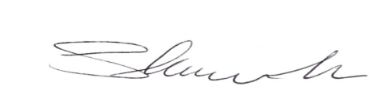 Shannon Lee, Secretary/ Treasurer